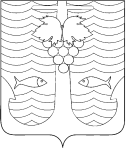 СОВЕТ ТЕМРЮКСКОГО ГОРОДСКОГО ПОСЕЛЕНИЯ ТЕМРЮКСКОГО РАЙОНАРЕШЕНИЕ № ________ сессия   							        ____ созыва«____»  ___________года 					                       г.ТемрюкОб установлении размера платы за содержание жилого помещения для собственников жилых помещений, которые не приняли решение о выборе способа управления многоквартирным домом, расположенным на территории Темрюкского городского поселения Темрюкского района  В соответствии с Федеральным законом от 6 октября 2003 года № 131-ФЗ «Об общих принципах организации местного самоуправления в РФ», со статьями 154, 156 Жилищного кодекса Российской Федерации, постановлениями Правительства Российской Федерации от 13 августа 2006 года №491 «Об утверждении правил содержания общего имущества в многоквартирном доме и Правил изменения размера платы за содержание и ремонт жилого помещения в случае оказания услуг и выполнения работ по управлению», от 3 апреля 2013 года № 290 «О минимальном перечне услуг и работ, необходимых для обеспечения надлежащего содержания общего имущества в многоквартирном доме, и порядке их оказания и выполнения», приказом Министерства строительства и жилищно-коммунального хозяйства Российской Федерации от 6 апреля 2018 года № 213/пр «Об утверждении Методических рекомендаций по установлении размера платы за содержание жилого помещения для собственников жилых помещений, которые не приняли решение о выборе способа управления многоквартирным домом, решение об установлении размера платы за содержание жилого помещения, а также об установлении порядка определения предельных индексов изменения такой платы», Уставом Темрюкского городского поселения Темрюкского района, Совет Темрюкского городского  поселения Темрюкского района  р е ш и л: 1.Утвердить размер платы за содержание жилого помещения для собственников жилых помещений, которые не приняли решение о выборе способа управления многоквартирным домом, расположенным на территории Темрюкского городского поселения Темрюкского района, согласно приложению к настоящему решению.2. Установить, что предельный индекс изменения размера платы равен индексу потребительских цен на текущий год, установленному действующим Прогнозом социально-экономического развития Российской Федерации.        3. Администрации Темрюкского городского поселения Темрюкского района обеспечить официальное опубликование решения Совета Темрюкского городского поселения Темрюкского района «Об установлении размера платы за содержание жилого помещения для собственников жилых помещений, которые не приняли решение о выборе способа управления многоквартирным домом, расположенным на территории Темрюкского городского поселения Темрюкского района» в периодическом печатном издании газете Темрюкского района «Тамань» и официально разместить на официальном сайте муниципального образования Темрюкский район http://www.temruk.ru и официальном сайте администрации Темрюкского городского поселения Темрюкского района http://www.admtemruk.ru в информационно-телекоммуникационной сети «Интернет».4. Контроль за выполнением решения возложить на заместителя главы Темрюкского городского поселения Темрюкского района А.В. Румянцеву и постоянную комиссию Совета Темрюкского городского поселения Темрюкского района по вопросам экономики, бюджета, финансов, налогов, земельных и имущественных отношений, распоряжению муниципальной собственностью (председатель В.С. Герман).5. Решение вступает в силу после его официального опубликования.Глава Темрюкского городского поселенияТемрюкского района                                                                           М.В. ЕрмолаевПредседатель СоветаТемрюкского городского поселенияТемрюкского района                                                                                 О.С. Гусева «_____»_______________ годаРАЗМЕР ПЛАТЫза содержание жилого помещения для собственников жилых помещений, которые не приняли решение о выборе способа управления многоквартирным домом, расположенным на территории Темрюкского городского поселения Темрюкского районаЗаместитель главыТемрюкского городского поселенияТемрюкский район                                                                          А.В. Румянцева    Приложение                                                                                к решению __  сессии Совета                                                                         Темрюкского городского поселения                                                                             Темрюкского района  ____ созыва                                                                               от _______________ года № ____Категория жильяЕдиница измеренияРазмер платы, (рублей)Размер платы, (рублей)Размер платы, (рублей)Категория жильяЕдиница измеренияСрок эксплуатации МКДСрок эксплуатации МКДСрок эксплуатации МКДКатегория жильяЕдиница измерения до 20 летот 21до 50 летболее 50 лет1234561.Дома, имеющие все виды благоустройства, с лифтом и без мусоропроводаВ месяц на 1кв.м общей площади23,40--2Дома, имеющие все виды благоустройства, без лифта и мусоропроводаВ месяц на 1кв.м общей площади20,0220,3520,993Дома с автономной системой отопления и горячего водоснабжения, имеющие все виды благоустройства, без лифта и мусоропроводаВ месяц на 1кв.м общей площади21,1021,0321,36123454Дома с автономной системой горячего водоснабжения, имеющие все виды благоустройства, без лифта и мусоропроводаВ месяц на 1кв.м общей площади-20,3721,11